BRITE 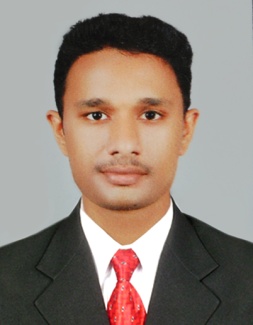 Email: brite.327213@2freemail.com ProfileHard working, Intelligent, good grasping power, committed towards work, good team player, adaptable, confident.ObjectiveGaining a focusing career in an organization where I can get an opportunity to be creative, and also willing to work efficiently as a successful professional.Experience SummaryHard working, experienced professional with 1 Year experience as salesman,2 months experience in Machine Operating (Martini- Italian Machine) UAE, 2 Year experience in Chevrolet Service Center.Job ProfileSales ManLeyland & Tata Motors spare parts shop, KeralaFrom 1st December2015 to October 22nd ResponsibilitiesMaintaining solid product knowledgeIncrease the sales as soon as possibleHandling the customers in proper way.Machine OperatorLecker Foods, Jebel Ali, Dubai, UAE.From 1st October 2015 to 21st November 2015ResponsibilitiesProgramming the machines when necessary.Manage machines and Co-workers in production.Do maintenance of machines at the right time.Increase the production, by making the machines run as much fast we can.Body Shop AdvisorChevrolet Showroom ThrissurFrom 2nd September 2013 to 15st August 2015ResponsibilitiesDaily reporting to Body Shop Manager.Receiving customer vehicles for repair jobs and raising repair orders on internal system with regards to the Body shop.Work starting confirmation from insurance company.Regularly following up with Body shop supervisor and technicians on vehicle status, updating customers regularly on progress and ensuring delivery of vehicles within proposed time frame. Academic QualificationAdditional QualificationCompleted NCVT Training, which includes 15 days practical training at Popular 	Service Center (Suzuki) at Thrissur.Internship on BOSCH Diesel Fuel Injection System &Vehicle Diagnosis..ProjectCost Effective Air CurtainAwarded as Best project of batchAchievement & Positions HeldOne among the lead in conducting MOTO EXPO in my college for three yearsVolunteered in my college TECH FESTLANCE CORPORAL rank in NCCWon prize in dance competitionBest Project Award in my batchIT ExposureDesign Software’s		:	AutoCAD, REVITOperating Systems		:	Windows 98/XP/7/8, Ubuntu LinuxPackages			:	MS Office, Photoshop, FlashProgramming Language	:	C++, CPersonal SkillsDedicated & Hardworking, Quick learner & confident, Pleasing personality punctualPossess good leadership qualities, decision-making and problem-solving capabilitiesPossess the initiative and drive to take up challenging assignments independentlyEffectively delegate authority to subordinates and implement instructions from superiors.Personal ProfileDeclarationThere by I declare that the above furnished information is true to best of my knowledge and belief.Date	:  5/18/17Place:  DubaiBrite QualificationYear of PassingInstituteBoard/University%B.EMECH2013Jawaharlal Engineering College, OttapalamCalicut University65HSE2009St. Joseph H.S.S, EravuState Board80SSLC2007Don Bosco HSS, MannuthyState Board80Date Of Birth03/02/1991GenderMaleLanguages KnownEnglish, Malayalam, Hindi & TamilHobbiesReading Automobile Magazines, Bike Riding, Watching Hollywood films featuring technological sidesNationalityIndian